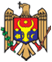 REPUBLICA MOLDOVACONSILIUL RAIONAL ŞTEFAN VODĂDECIZIE nr. 1/15din 25 februarie 2016 Cu privire la exercitarea interimatuluifuncţiei publice de conducereÎn temeiul cererii dnei Aurelia Țurcan, șef, direcția economie și atragerea investițiilor, din data de 11 ianuarie 2016, cu privire la solicitarea concediului de îngrijire a copilului;în conformitate cu prevederile art. 49, alin. (1,4,5) din Legea nr. 158-XVI din 04.07.2008 cu privire la funcția publică și statutul funcționarului public; în baza art. 43, alin. (2) şi art. 46 din Legea nr. 436-XVI din 28 decembrie 2006 privind administraţia publică locală, Consiliul raional Ştefan Vodă DECIDE:1. Se numeşte pentru exercitarea interimatului funcției de șef al direcției economie și atragerea investițiilor dra Adelina Barbăneagră, șef al serviciului integrare europeană și investiții, din data de 01 februarie 2016, până la revenirea dnei Aurelia Țurcan din concediul de îngrijire a copilului.2. Contabilul-şef, Aparatul președintelui raionului (Ana Procopovici) va efectua toate calculele și achitările necesare în conformitate cu prevederile legislaţiei în vigoare.3. Controlul executării prezentei decizii se atribuie dlui Nicolae Molozea, preşedinte al raionului.4. Prezenta decizie se aduce la cunoştinţă:Oficiului teritorial Căuşeni al Cancelariei de Stat;Direcţia economie și atragerea investițiilor;Persoanelor nominalizate;Prin publicare pe pagina web și în Monitorul Oficial al Consiliului raional Ştefan Vodă.Preşedintele şedinţei                                                                            Maria CreciunSecretarul Consiliului raional                                                             Ion Ţurcan